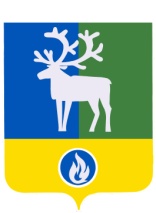 СЕЛЬСКОЕ ПОСЕЛЕНИЕ ПОЛНОВАТБЕЛОЯРСКИЙ РАЙОНХАНТЫ-МАНСИЙСКИЙ АВТОНОМНЫЙ ОКРУГ – ЮГРААДМИНИСТРАЦИЯ СЕЛЬСКОГО ПОСЕЛЕНИЯ ПОЛНОВАТПОСТАНОВЛЕНИЕПРОЕКТот ________ 2022 года                                                                                                        № __О Порядке предоставления за счет средств бюджета сельского поселения Полноват субсидий юридическим лицам, индивидуальным предпринимателям, физическим лицам в целях возмещения недополученных доходов в связи с оказанием населению услуг общественных бань на территории  села Полноват в 2022 годуВ соответствии со статьей 78 Бюджетного кодекса Российской Федерации от 31 июля 1998 года № 145-ФЗ, пунктом 10 части 1 статьи 14 Федерального закона от 6 октября 2003 года  № 131-ФЗ «Об общих принципах организации местного самоуправления в Российской Федерации», Постановлением Правительства Российской Федерации от         18 сентября 2020 года № 1492 «Об общих требованиях к нормативным правовым актам, муниципальным правовым актам, регулирующим предоставление субсидий, в том числе грантов в форме субсидий, юридическим лицам, индивидуальным предпринимателям, а также физическим лицам - производителям товаров, работ, услуг, и о признании утратившими силу некоторых актов Правительства Российской Федерации и отдельных положений некоторых актов Правительства Российской Федерации», решением Совета депутатов сельского поселения Полноват от 9 декабря 2021 года  № 43 «О бюджете сельского поселения Полноват на 2022 год и плановый период 2023 и 2024 годов», в целях создания условий для предоставления населению услуг общественных бань на территории села Полноват п о с т а н о в л я ю:Предоставлять в 2022 году за счет средств бюджета сельского поселения Полноват субсидии юридическим лицам, индивидуальным предпринимателям, физическим лицам, в целях возмещения недополученных доходов в связи с оказанием населению услуг общественных бань на территории  села Полноват.Утвердить прилагаемый Порядок предоставления за счет средств бюджета сельского поселения Полноват субсидий юридическим лицам, индивидуальным предпринимателям, физическим лицам,  в целях возмещения недополученных доходов в связи с оказанием населению услуг общественных бань на территории села Полноват в 2022 году.3. Опубликовать настоящее постановление в бюллетене  «Официальный вестник сельского поселения Полноват».4. Настоящее постановление вступает в силу после его официального опубликования и распространяется на правоотношения, возникшие с 1 января 2022 года, и действует по 31 декабря 2022 года.5. Контроль за выполнением постановления возложить на заместителя главы муниципального образования, заведующего сектором муниципального хозяйства администрации сельского поселения  Полноват Е.У. Уразова.Глава сельского поселения Полноват                                                                     Л.А. Макеева                                                                                            УТВЕРЖДЕНпостановлением администрации   сельского поселения Полноват                                                                                        от _______ 2022 года № ___П О Р Я Д О Кпредоставления за счет средств бюджета сельского поселения Полноват субсидий юридическим лицам, индивидуальным предпринимателям, физическим лицам, в целях возмещения недополученных доходов в связи с оказанием населению услуг общественных бань на территории  села Полноват в 2022 годуОбщие положения1.1. Настоящий Порядок предоставления за счет средств бюджета сельского поселения Полноват субсидий юридическим лицам, индивидуальным предпринимателям, физическим лицам, в целях возмещения недополученных доходов в связи с оказанием населению услуг общественных бань на территории  села Полноват в 2022 году (далее – Порядок) разработан в соответствии со статьей 78 Бюджетного кодекса Российской Федерации от 31 июля 1998 года № 145-ФЗ,  пунктом 10 части 1 статьи 14 Федерального закона от 6 октября 2003 года  № 131-ФЗ «Об общих принципах организации местного самоуправления в Российской Федерации», Постановлением Правительства Российской Федерации от 18 сентября 2020 года № 1492 «Об общих требованиях к нормативным правовым актам, муниципальным правовым актам, регулирующим предоставление субсидий, в том числе грантов в форме субсидий, юридическим лицам, индивидуальным предпринимателям, а также физическим лицам - производителям товаров, работ, услуг, и о признании утратившими силу некоторых актов Правительства Российской Федерации и отдельных положений некоторых актов Правительства Российской Федерации», решением Совета депутатов сельского поселения Полноват от 9 декабря 2021 года  № 43 «О бюджете сельского поселения Полноват на 2022 год и плановый период 2023 и 2024 годов».Порядок устанавливает категории юридических лиц, индивидуальных предпринимателей, физических лиц, имеющих право на получение субсидии в целях возмещения недополученных доходов в связи с оказанием населению услуг общественных бань на территории села Полноват в 2022 году (далее – субсидии),  цели, условия и порядок предоставления субсидий, порядок возврата субсидий в случае нарушения условий, установленных при их предоставлении, требования об осуществлении контроля за соблюдением условий, целей и порядка предоставления субсидий и ответственности за их нарушение. 1.2. Предоставление субсидий в 2022 году имеет заявительный характер и осуществляется администрацией сельского поселения Полноват,  являющейся главным распорядителем бюджетных средств сельского поселения Полноват, в пределах бюджетных ассигнований, предусмотренных решением Совета депутатов сельского поселения Полноват от 9 декабря 2021 года № 43 «О бюджете сельского поселения Полноват на 2022 год и плановый период 2023 и 2024 годов»  по виду расходов 811 «Субсидии на возмещение недополученных доходов и (или) возмещение фактически понесенных затрат в связи с производством (реализацией) товаров, выполнением работ, оказанием услуг» и лимитов бюджетных обязательств на 2022 год и плановый период 2023 и 2024 годов.1.3. Целью предоставления субсидии юридическим лицам, индивидуальным предпринимателям, физическим лицам (далее – получатель субсидии, организация), предоставляющим условия для обеспечения бытового обслуживания населения, является возмещение недополученных доходов в связи с  оказанием населению услуг общественных бань на территории  сельского поселения  Полноват.1.4. Субсидия, предоставленная получателю субсидии в рамках настоящего Порядка, направлена на возмещение недополученных доходов в связи с  оказанием населению услуг общественных бань на территории  сельского поселения  Полноват, в целях реализации мероприятия, предусмотренного муниципальной программой сельского поселения Полноват «Реализация полномочий органов местного самоуправления сельского поселения Полноват», утвержденной постановлением администрации сельского поселения Полноват от 28 октября 2021 года № 92 «Об утверждении муниципальной программы сельского поселения Полноват «Реализация полномочий органов местного самоуправления сельского поселения Полноват» (далее – муниципальная программа).1.5. Категория организаций, имеющих право на предоставление субсидии:- организации, оказывающие населению услуги общественных бань на территории села Полноват и имеющие специальное здание и оборудование, предназначенное для оказания услуги общественных бань на территории села Полноват.1.6. Результатом предоставления субсидии является возмещение недополученных доходов в связи с  оказанием населению услуг общественных бань на территории  сельского поселения  Полноват и стопроцентное достижение  целевого показателя № 22 Таблицы 2 «Целевые показатели муниципальной программы»  муниципальной программы, установленных на 2022 год.1.7. При формировании проекта решения о бюджете (проекта решения о внесении изменений в решение о бюджете) сведения о субсидиях размещаются на официальном сайте органа местного самоуправления в информационно-телекоммуникационной сети «Интернет».2. Условия и порядок предоставления субсидий, требования к отчетности	2.1. Условиями предоставления субсидии получателю субсидии является фактическое оказание населению услуг общественных бань на территории села Полноват и возникновение недополученных доходов по оказанию услуг общественных бань на территории села Полноват.2.2. Объем субсидии в целях возмещения недополученных доходов в связи с оказанием населению услуг общественных бань, определяется как разница между экономически обоснованным тарифом на одну помывку, предоставленным получателем субсидии и тарифом на  услугу за одну помывку для населения, согласованным с администрацией сельского поселения Полноват, умноженная на количество помывок за отчетный период.2.3. Требования, которым должен соответствовать на первое число месяца, в котором подано заявление на заключение договора на предоставление субсидии в целях возмещения недополученных доходов в связи с оказанием населению услуг общественных бань на территории сельского поселения Полноват  (далее – договор), получатель субсидии:а) у получателя субсидии должна отсутствовать неисполненная обязанность по уплате налогов, сборов, страховых взносов, пеней, штрафов, процентов, подлежащих уплате в соответствии с законодательством Российской Федерации о налогах и сборах; б) у получателя субсидии должна отсутствовать просроченная задолженность по возврату в бюджет сельского поселения Полноват субсидий, бюджетных инвестиций, предоставленных в том числе в соответствии с иными правовыми актами, и иная просроченная (неурегулированная) задолженность по денежным обязательствам перед бюджетом сельского поселения Полноват;в) получатель субсидии - юридическое лицо не должно находиться в процессе реорганизации, ликвидации, в отношении его не введена процедура банкротства, деятельность получателя субсидии не приостановлена в порядке, предусмотренном законодательством Российской Федерации, а получатель субсидии - индивидуальный предприниматель не должен прекратить деятельность в качестве индивидуального предпринимателя; г) получатель субсидии не должен являться иностранными юридическим лицом, а также российским юридическим лицом, в уставном (складочном) капитале которого доля участия иностранных юридических лиц, местом регистрации которых является государство или территория, включенные в утверждаемый Министерством финансов Российской Федерации перечень государств и территорий, предоставляющих льготный налоговый режим налогообложения и (или) не предусматривающих раскрытия и предоставления информации при проведении финансовых операций (офшорные зоны) в отношении таких юридических лиц, в совокупности превышает 50 процентов;д) получатель субсидии не должен получать средства из бюджета сельского поселения Полноват на основании иных нормативных правовых актов или муниципальных правовых актов на цели, указанные в пункте 1.3 настоящего Порядка.2.4. В целях заключения договора на получение субсидии получатель субсидии обращается в адрес главы сельского поселения Полноват с предоставлением следующих документов: а) заявление на предоставление субсидии с согласием на осуществление администрацией сельского поселения Полноват и органами муниципального финансового контроля проверок соблюдения организацией условий, целей и порядка предоставления субсидии, согласно приложению 1 к настоящему Порядку;б) копии учредительных документов (устав, учредительный договор), заверенные руководителем, либо лицом исполняющим его обязанности - для юридического лица;в) копия свидетельства о государственной регистрации в качестве индивидуального предпринимателя - для индивидуального предпринимателя;г) копия документа, удостоверяющего личность представителя юридического лица, индивидуального предпринимателя или физического лица;д) один из нижеперечисленных документов (на усмотрение потенциального получателя субсидии), полученный не ранее чем за шесть месяцев до дня подачи заявления:- выписка из единого государственного реестра юридических лиц /выписка из единого государственного реестра индивидуальных предпринимателей;- копия выписки из единого государственного реестра юридических лиц, заверенная руководителем юридического лица/копия выписки из единого государственного реестра индивидуальных предпринимателей, заверенная, индивидуальным предпринимателем; - нотариально заверенная копия выписки из единого государственного реестра юридических лиц /нотариально заверенная копия выписки из единого государственного реестра индивидуальных предпринимателей;- распечатанные сведения, предоставляемые в электронном виде посредством доступа к федеральной базе данных единого государственного реестра юридических лиц/ единого государственного реестра индивидуальных предпринимателей, в подтверждение подлинности предоставляемой информации, заверенные руководителем юридического лица/индивидуальным предпринимателем;е) копия свидетельства о постановке на учет в налоговом органе физического лица по месту жительства на территории Российской Федерации -  для физических лиц; ж) информационная карта получателя субсидии, по форме согласно приложению 2 к настоящему Порядку;з) справка из Федеральной налоговой службы России (ее территориального органа) об исполнении налогоплательщиком (плательщиком сбора, налоговым агентом) обязанности по уплате налогов, сборов, пеней, штрафов, процентов по состоянию на первое число месяца в котором подано заявление;    и) декларация соответствия получателя  субсидии требованиям, установленным в соответствии с подпунктами «б» – «д» пункта 2.3 настоящего Порядка, по форме согласно приложению 3 к настоящему Порядку;к) копии документов, подтверждающие наличие специального помещения (объекта), необходимого для оказания населению услуг общественных бань на территории села Полноват;л) расчет предварительной суммы субсидии.2.5. По поручению главы сельского поселения Полноват проверку предоставленных претендентом документов, обоснованность и законность заключения договора осуществляет сектор муниципального хозяйства администрации сельского поселения Полноват. 2.6. Общий срок проведения проверки документов составляет 20 (двадцать) календарных дней с момента регистрации заявления и документов.По результатам проведённой проверки сектор муниципального хозяйства администрации сельского поселения Полноват осуществляет подготовку проекта договора о предоставлении субсидии  в соответствии с типовой формой, установленной  Комитетом по финансам и налоговой политике администрации Белоярского района для соответствующего вида субсидии, или готовит мотивированный отказ в заключении договора.Срок подготовки проекта договора или мотивированного отказа в заключении договора составляет 5 (пять) календарных дней с даты окончания проведения проверки документов. В течение 3 (трех) календарных дней с даты подготовки проекта договора или мотивированного отказа в предоставлении субсидии, сектор муниципального хозяйства администрации сельского поселения Полноват направляет в адрес лица, претендовавшего на предоставление субсидии, на рассмотрение и подписание, подписанный со стороны администрации сельского поселения Полноват договор о предоставлении субсидии или мотивированный отказ в заключении договора  по почте, факсу, электронной почте либо нарочным. Срок рассмотрения и направления в адрес администрации сельского поселения Полноват договора о предоставлении субсидии получателем субсидии составляет 5 (пять) календарных дней со дня получения договора.2.7. Договор, дополнительное соглашение к договору, в том числе дополнительное соглашение о расторжении договора (при необходимости) заключается в соответствии с типовой формой, установленной Комитетом по финансам и налоговой политике администрации Белоярского района для соответствующего вида субсидии. Проверку проектов договора, дополнительного соглашения к договору, в том числе дополнительное соглашение о расторжении договора на предмет его соответствия типовой форме осуществляет сектор муниципального хозяйства администрации сельского поселения Полноват.В договоре о предоставлении субсидии предусматриваются сроки, цели, условия и порядок предоставления субсидии, порядок возврата субсидии в случае нарушения условий, установленных при их предоставлении, согласие получателя субсидии на осуществление администрацией сельского поселения Полноват и органами государственного (муниципального) финансового контроля проверок соблюдения получателем субсидии условий, целей и порядка их предоставления, условие о согласовании новых условий договора или о расторжении договора при недостижении согласия по новым условиям  в случае уменьшения администрации сельского поселения Полноват ранее доведенных лимитов бюджетных обязательств,  приводящего к невозможности предоставления субсидии в размере, определенном в договоре. 2.8.  Основаниями для отказа в заключении договора являются:а) несоответствие получателя субсидии категории, указанной в пункте 1.5 настоящего Порядка;б) несоответствие представленных получателем субсидии документов требованиям, определенным в пункте 2.4 настоящего Порядка, или непредставление (предоставление не в полном объеме) указанных документов;в) недостоверность представленной получателем субсидии информации;г) несоответствие получателя субсидии требованиям, установленным в пункте 2.3. настоящего Порядка.2.9. Получатель субсидии обязуется обеспечивать достижение значения показателя результата, установленного в пункте 1.6 настоящего Порядка, несет ответственность за своевременность предоставления отчетности и достоверность информации в предоставленной отчетности.2.10. Получатель субсидии предоставляет отчет о достижении результата показателя, указанного в пункте 1.6 настоящего Порядка. Отчет, подписанный  руководителем получателя субсидии предоставляется в течение 10 (десяти) календарных дней с момента перечисления субсидии, по форме согласно приложению 4 к настоящему Порядку.2.11. В соответствии с заключенным договором о предоставлении субсидии, получатель субсидии не позднее 15 числа месяца, следующего за отчетным, предоставляет в адрес администрации сельского поселения Полноват следующие документы, подписанные уполномоченным лицом получателя субсидии:а) заявление о предоставлении субсидии по форме, установленной договором;б) акт сдачи – приемки оказанных услуг;в) документы, подтверждающие факт оказания услуг общественных  бань (счета-фактуры);г) расчет суммы субсидии. 2.12. Администрация сельского поселения Полноват производит перечисление субсидии в течение 10 (десяти) рабочих дней со дня согласования главой сельского поселения Полноват заявления о предоставлении субсидии,  по безналичному расчету путем перечисления денежных средств на расчетные или корреспондентские счета получателя субсидии, указанные в договоре, открытые получателем субсидии в учреждениях Центрального банка Российской Федерации или кредитных организациях.2.13. Основаниями для отказа в предоставлении субсидии являются:а) несоответствие представленных получателем субсидии документов требованиям, установленным пунктом 2.11 Порядка, или непредставление (предоставление не в полном объеме) указанных документов;б) недостоверность представленной получателем субсидии информации.2.14. Об отказе в предоставлении субсидии, получатель субсидии уведомляется в письменной форме путем направления уведомления почтовой связью в течение 2 (двух) рабочих дней со дня принятия соответствующего решения, по почте, факсу, электронной почте либо нарочным.2.15. Предоставление субсидии за декабрь текущего года осуществляется администрацией сельского поселения Полноват на основании заявления о предоставлении субсидии  получателя субсидии в срок до 25 декабря текущего года с последующим предоставлением получателем субсидии документов, предусмотренных пунктом 2.11 Порядка, подтверждающих обоснованность предоставления субсидии,  в срок не позднее двух рабочих дней следующих о за отчетным месяцем.3. Осуществление контроля за соблюдением условий, целей и порядка предоставления субсидий и ответственности за их нарушение3.1. Контроль за соблюдением условий, целей и порядка предоставления субсидий, осуществляют сектор муниципального хозяйства администрации сельского поселения Полноват и органы муниципального финансового контроля в пределах полномочий, предусмотренных действующим законодательством Российской Федерации, Ханты-Мансийского автономного округа – Югры, муниципальными правовыми актами сельского поселения Полноват и Белоярского района.3.2. Контрольно-счетная палата Белоярского района, в соответствии с соглашением о  передаче осуществления полномочий органов местного самоуправления сельского поселения Полноват по осуществлению внешнего муниципального финансового контроля контрольно-счетному органу Белоярского района, осуществляет проверки соблюдения получателем субсидии условий, целей и порядка предоставления субсидии.3.3. В случае перечисления субсидии администрацией сельского поселения Полноват получателю субсидии, в соответствии с пунктом 2.15 Порядка и не предоставления получателем субсидии документов, предусмотренных пунктом 2.11 Порядка, подтверждающих обоснованность предоставления субсидии, субсидия подлежит возврату в бюджет сельского поселения Полноват.Администрация сельского поселения Полноват уведомляет, в течение 10 (десяти) рабочих дней со дня непредоставления подтверждающих документов, получателя субсидии о необходимости возврата субсидии.Получатель субсидии в течение 10 (десяти) рабочих дней со дня получения уведомления от администрации сельского поселения Полноват обязан возвратить субсидию.3.4. В случае, если сумма субсидии перечисленная администрацией сельского поселения Полноват получателю субсидии в соответствии с пунктом 2.15 Порядка больше, чем в предоставленных получателем субсидии документах, предусмотренных пунктом 2.11 Порядка, подтверждающих обоснованность предоставления субсидии, излишне выплаченная сумма подлежит возврату в бюджет сельского поселения Полноват.Администрация сельского поселения Полноват уведомляет, в течение 10 (десяти) рабочих дней со дня получения подтверждающих документов, получателя субсидии о необходимости возврата излишне выплаченной суммы субсидии.Получатель субсидии в течение 10 (десяти) рабочих дней со дня получения уведомления от администрации сельского поселения Полноват обязан возвратить излишне выплаченную сумму субсидии.3.5. Получатель субсидии несет полную ответственность за своевременность и достоверность предоставляемых в администрацию сельского поселения Полноват сведений и документов.3.6. При нарушении получателем субсидии условий, установленных при предоставлении субсидии, выявленных по результатам проверок, проведенных администрацией сельского поселения Полноват и контрольно-счетной палатой Белоярского района, получатель субсидии обязан вернуть сумму субсидии, полученную за период времени, в течение которого было допущено выявленное нарушение (нарушения) в бюджет сельского поселения Полноват. Возврат указанной субсидии осуществляется получателем субсидии в течение 10 (десяти) рабочих дней с момента получения от администрации сельского поселения Полноват  письменного требования о возврате субсидии.3.7. В случае невыполнения требования о возврате суммы субсидии взыскание осуществляется в судебном порядке в соответствии с действующим законодательством Российской Федерации._______________ПРИЛОЖЕНИЕ 1 к Порядку предоставления за счет средств бюджета сельского поселения Полноват субсидий юридическим лицам, индивидуальным предпринимателям, физическим лицам, в целях возмещения недополученных доходов в связи с оказанием населению услуг общественных бань на территории села Полноват в 2022 годуЗаявление на предоставление субсидииЗаявитель___________________________________________________________________________ (наименование получателя субсидии)В лице _____________________________________________________________________________ (Фамилия, имя, отчество, должность руководителя или доверенного лица)(№ доверенности, дата выдачи, срок действия)прошу предоставить субсидию в соответствии с ___________________________________,                                                                 (наименование нормативного акта Порядка предоставления субсидии                                                                                                                                                                   из бюджета сельского поселения Полноват)утвержденного постановлением   Администрации сельского поселения Полноват от «__» ___ 20__ г. № __ ,     в целях возмещения недополученных доходов в связи с оказанием населению услуг общественных бань на территории  села Полноват, в размере _____________________________________________________ рублей.(сумма цифрами и прописью)1. Информация о заявителе:ОГРНЮЛ (ОГРНИП) ___________________________________________________________ИНН/КПП ____________________________________________________________________Юридический адрес/Фактический адрес __________________________________________Контакты (тел., e-mail) _________________________________________________________2. Даю согласие на осуществление администрацией сельского поселения Полноват  и органами муниципального финансового контроля проверок соблюдениями условий, целей и порядка предоставления субсидий.3. Я согласен на обработку персональных данных в соответствии с Федеральным законом от 27.07.2006 № 152-ФЗ «О персональных данных».4. Заявитель предупрежден об ответственности в соответствии с законодательством Российской Федерации за предоставление недостоверных сведений и документов. ____________               ___________________           _________________________________      (дата)                                                   (подпись)	                                            (расшифровка)м.п.(при наличии)______________ПРИЛОЖЕНИЕ 2 к Порядку предоставления за счет средств бюджета сельского поселения Полноват субсидий юридическим лицам, индивидуальным предпринимателям, физическим лицам, в целях возмещения недополученных доходов в связи с оказанием населению услуг общественных бань на территории села Полноват в 2022 годуНа официальном бланке (при наличии)Информационная карта получателя субсидииРуководитель _______________________________________________________                   (подпись)                 (расшифровка подписи)М.П._________________ ПРИЛОЖЕНИЕ 3 к Порядку предоставления за счет средств бюджета сельского поселения Полноват субсидий юридическим лицам, индивидуальным предпринимателям, физическим лицам, в целях возмещения недополученных доходов в связи с оказанием населению услуг общественных бань на территории села Полноват в 2022 годуНастоящим _______________(наименование получателя субсидии, претендующей(его) на получение субсидии, место нахождения, почтовый адрес), в лице руководителя_______________(ФИО, должность руководителя), действующего на основании ______________, декларирует о соответствии требованиям, установленным подпунктами «б» - «д» пункта 2.3 Порядка предоставления за счет средств бюджета сельского поселения Полноват субсидий юридическим лицам, индивидуальным предпринимателям, физическим лицам, в целях возмещения недополученных доходов в связи с оказанием населению услуг общественных бань на территории села Полноват, в 2022 году, утвержденного постановлением администрации сельского поселения Полноват № ______ от «___» ________ 20_____ года, на «____»____________ 20___г. (первое число месяца, в котором подано заявление), а именно:- отсутствие просроченной задолженности по возврату в бюджет сельского поселения Полноват субсидий, бюджетных инвестиций, предоставленных в том числе в соответствии с иными правовыми актами, и иная просроченная задолженность перед бюджетом сельского поселения Полноват;- получатель субсидии: юридическое лицо не находится в процессе реорганизации, ликвидации, в отношении их не введена процедура банкротства, деятельность получателя субсидии не приостановлена в порядке, предусмотренном законодательством Российской Федерации / индивидуальный предприниматель не прекратил деятельность в качестве индивидуального предпринимателя; - получатель субсидии не является иностранным юридическим лицом, а также российским юридическим лицом, в уставном (складочном) капитале которого доля участия иностранных юридических лиц, местом регистрации которых является государство или территория, включенные в утверждаемый Министерством финансов Российской Федерации перечень государств и территорий, предоставляющих льготный налоговый режим налогообложения и (или) не предусматривающих раскрытия и предоставления информации при проведении финансовых операций (офшорные зоны) в отношении таких юридических лиц, в совокупности превышает 50 процентов;- получатель субсидии не получал средства из бюджета сельского поселения Полноват, на основании иных нормативных правовых актов или муниципальных правовых актов в целях возмещения недополученных доходов в связи с оказанием населению услуг общественных бань на территории села Полноват.Руководитель _______________________________________________________                                                (подпись)                 (расшифровка подписи)М.П.________________ ПРИЛОЖЕНИЕ 4 к Порядку предоставления за счет средств бюджета сельского поселения Полноват субсидий юридическим лицам, индивидуальным предпринимателям, физическим лицам, в целях возмещения недополученных доходов в связи с оказанием населению услуг общественных бань на территории села Полноват в 2022 годуОТЧЕТ о достижении результатов, показателей предоставления субсидииНаименование получателя субсидии _________________________________________Руководитель получателя субсидии                            ___________     __________________                                                                                                   (подпись)             (расшифровка подписи)Исполнитель  ____________________ _____________ ___________________                                   (должность)                       (Ф.И.О.)                       (телефон)«_____»  ___________ 20__ г.Полное наименованиеСокращенное наименованиеАдрес регистрацииАдрес фактического местонахожденияОГРНДата присвоения ОГРНИНН/КППОКФСОКОПФОКВЭДОКПОЭлектронный адресЭлектронная страницаБанковские реквизитыОсновной вид деятельностиТелефон, факсРуководительГлавный бухгалтер№ п/пНаименование показателя Единица измерения Плановое значение показателя Достигнутое значение показателя по состоянию на отчетную датуПроцент выполнения планаПричина отклонения1234567